КАРТОЧКА ПРЕДПРИЯТИЯПолное наименование: Общество с ограниченной ответственностью «ЭЛКА-КАБЕЛЬ СПБ» Сокращенное наименование: ООО «ЭЛКА-КАБЕЛЬ СПБ»Юридический адрес: 197374, город Санкт-Петербург, ул. Планерная, дом 15, литера А, офис 309Адрес для направления корреспонденции: 197374, город Санкт-Петербург, , ул. Планерная, дом 15, литера А, офис 309E-mail: abramov@okp-perm.ruТелефон: +7 (931) 000 78 99ИНН 7814832353КПП 781401001ОГРН 1237800146011ОКПО 95788120ОКФС 16ОКТМО 40322000ОКВЭД  46.69.5 – торговля оптовая производственным электротехническим оборудованием, машинами, аппаратурой и материалами; 46.18.99 Деятельность агентов, специализирующихся на оптовой торговле прочими товарами, не включенными в другие группировки46.90 Торговля оптовая неспециализированная72.19 Научные исследования и разработки в области естественных итехнических наук прочиеРасчетный счет № 40702810632260006341 в Филиале "САНКТ-ПЕТЕРБУРГСКИЙ" АО "АЛЬФА-БАНК"БИК 044030786 корреспондентский счет № 30101810600000000786 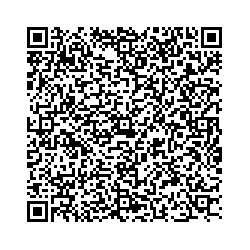 Директор Абрамов Максим Анатольевич, действует на основании Устава с 21.12.2023г.